ระเบียบและข้อบังคับการแข่งขันโครงการแข่งขันกีฬาเทควันโด“Bangkok Taekwondo Invitation Championships” 14-15 กรกฎาคม 2561 ณ ศูนย์การค้าตั้งฮั่วเส็ง ธนบุรี___________________________________________________________________________	เพื่อให้การดำเนินการจัดการ“Bangkok Taekwondo Invitation Championships ” เป็นไปด้วยความเรียบร้อย จึงเห็นควรกำหนดระเบียบและข้อบังคับการแข่งขันขึ้นดังนี้ข้อ 1 ประเภทการแข่งขัน	การแข่งขันนี้เรียกจัดว่าการแข่งขัน “Bangkok Taekwondo Invitation Championships” ข้อ 2 คณะกรรมการอำนวยการจัดการแข่งขันนายนิวัฒน์ ปราบโจรข้อ 3 คณะกรรมการจัดการแข่งขัน	คณะกรรมการที่ฝ่ายจัดการแข่งขันแต่งตั้งให้รับผิดชอบข้อ 4 กำหนดการแข่งขัน	วันศุกร์ที่ 13 กรกฎาคม 2561	:	18.00 -20.00  ลงทะเบียนและชั่งน้ำหนัก	วันเสาร์ที่ 14 กรกฎาคม 2561	:	6.30 - 8.00  ลงทะเบียนและชั่งน้ำหนัก					:	9. 00 เริ่มต้นการแข่งขัน ในระดับคลาส A B C					:	17.00 (โดยประมาณ) สิ้นสุดการแข่งขัน	วันอาทิตย์ที่ 15 กรกฎาคม 2561	:	9. 00  เริ่มต้นการแข่งขันในระดับคลาส School					              และ Poomsaeข้อ 5 ประเภทการแข่งขัน เคียวรูกิ กำหนดให้มีการแข่งขันตามรุ่น             -  เคียวรูกิประเภทมือใหม่พิเศษ 	(Class school ) สายขาว –เหลือง( ห้ามเตะหัว, ห้ามหมุนตัวเตะ )              -  เคียวรูกิประเภทมือใหม่พิเศษ 	(Class C) สายขาว –เหลือง ( ห้ามเตะหัว, ห้ามหมุนตัวเตะ ) 	- เคียวรูกิประเภทมือใหม่ 		(Class B) สายขาว – ฟ้า ( สามารถเตะหัว, ห้ามหมุนตัวเตะ)	- เคียวรูกิประเภทมือเก่า		(Class A) ทุกขั้นสาย ( ไม่จำกัดเทคนิค )5.1 ประเภทยุวชน ชาย – หญิง อายุ 5-6 ปี (เกิดปี พ.ศ. 2555 – 2556) (Class A B C School)รุ่น A นํ้าหนักไม่เกิน 15 กก.รุ่น B นํ้าหนักเกิน 15 กก. แต่ไม่เกิน 18 กก.รุ่น C นํ้าหนักเกิน 18 กก. แต่ไม่เกิน 20 กก.รุ่น D นํ้าหนักเกิน 20 กก. แต่ไม่เกิน 22 กก.รุ่น E นํ้าหนักเกิน 22 กก. แต่ไม่เกิน 24 กก.รุ่น F นํ้าหนักเกิน 24 กก. แต่ไม่เกิน 27 กก.รุ่น G นํ้าหนัก 27 กก. ขึ้นไป5.2 ประเภทยุวชน ชาย – หญิง อายุ 7 – 8 ปี (เกิดปี พ.ศ. 2553 – 2554 ) (Class A B C School)รุ่น A นํ้าหนักไม่เกิน 20 กก.รุ่น B นํ้าหนักเกิน 20 กก. แต่ไม่เกิน 22 กก.รุ่น C นํ้าหนักเกิน 22 กก. แต่ไม่เกิน 24 กก.รุ่น D นํ้าหนักเกิน 24 กก. แต่ไม่เกิน 27 กก.รุ่น E นํ้าหนักเกิน 27 กก. แต่ไม่เกิน 30 กก.รุ่น F นํ้าหนักเกิน 30 กก. แต่ไม่เกิน 34 กก.รุ่น G นํ้าหนักเกิน 34 กก. แต่ไม่เกิน 38 กก.รุ่น H นํ้าหนักเกิน 38 กก. ขึ้นไป5.3 ประเภทยุวชน ชาย – หญิง อายุ 9 – 10 ปี (เกิดปี พ.ศ. 2551 – 2552 ) (Class A B C School)รุ่น A นํ้าหนักไม่เกิน 23 กก.รุ่น B นํ้าหนักเกิน 23 กก. แต่ไม่เกิน 25 กก.รุ่น C นํ้าหนักเกิน 25 กก. แต่ไม่เกิน 27 กก.รุ่น D นํ้าหนักเกิน 27 กก. แต่ไม่เกิน 29 กก.รุ่น E นํ้าหนักเกิน 29 กก. แต่ไม่เกิน 32 กก.รุ่น F นํ้าหนักเกิน 32 กก. แต่ไม่เกิน 36 กก.รุ่น G นํ้าหนักเกิน 36 กก. แต่ไม่เกิน 40 กก.รุ่น H นํ้าหนักเกิน 40 กก. ขึ้นไป5.4 ประเภทยุวชน ชาย – หญิง อายุ 11 – 12 ปี (เกิดปี พ.ศ. 2549 – 2550 ) (Class A B C School)รุ่น A นํ้าหนักไม่เกิน 25 กก.รุ่น B นํ้าหนักเกิน 25 กก. แต่ไม่เกิน 28 กก.รุ่น C นํ้าหนักเกิน 28 กก. แต่ไม่เกิน 31 กก.รุ่น D นํ้าหนักเกิน 31 กก. แต่ไม่เกิน 34 กก.รุ่น E นํ้าหนักเกิน 34 กก. แต่ไม่เกิน 38 กก.รุ่น F นํ้าหนักเกิน 38 กก. แต่ไม่เกิน 42 กก.รุ่น G นํ้าหนักเกิน 42 กก. แต่ไม่เกิน 46 กก.รุ่น H นํ้าหนักเกิน 46 กก. ขึ้นไป 5.5 ประเภทยุวชน อายุ 13 - 14 ปี ชายและหญิง (เกิดปี พ.ศ. 2547 – 2548 ) (Class A B C)	     1. รุ่น A นํ้าหนักไม่เกิน 33 กก.        2. รุ่น B นํ้าหนักเกิน 33 กก. ไม่เกิน 35 กก.        3. รุ่น C นํ้าหนักเกิน 35 กก. ไม่เกิน 39 กก.        4. รุ่น D นํ้าหนักเกิน 39กก. ไม่เกิน 43กก.        5. รุ่น E นํ้าหนักเกิน 43 กก. ไม่เกิน 47กก.        6. รุ่น F นํ้าหนักเกิน 47 กก. ไม่เกิน 51กก.        7. รุ่น G นํ้าหนักเกิน 51กก. ไม่เกิน 55 กก.        8. รุ่น H นํ้าหนักเกิน 55 กก.ขึ้นไป5.6 ประเภทเยาวชน อายุ 15- 17 ปี ชาย  (เกิดปี พ.ศ. 2544 – 2546 ) (Class A B)	     1. รุ่น A นํ้าหนักไม่เกิน 45 กก.       2. รุ่น B นํ้าหนักเกิน 45 กก. ไม่เกิน 48 กก.       3. รุ่น C นํ้าหนักเกิน 48 กก. ไม่เกิน 51 กก.       4. รุ่น D นํ้าหนักเกิน 51 กก. ไม่เกิน 55 กก.       5. รุ่น E นํ้าหนักเกิน 55 กก. ไม่เกิน 59 กก.       6. รุ่น F นํ้าหนักเกิน 59 กก. ไม่เกิน 63 กก.	7. รุ่น G นํ้าหนักเกิน 63 กก. ไม่เกิน 68 กก.	     8. รุ่น H นํ้าหนักเกิน 68 กก. ขึ้นไป5.7 ประเภทเยาวชน อายุ 15 – 17 ปี หญิง (เกิดปี พ.ศ. 2544 – 2546 ) (Class A B)      1. รุ่น A นํ้าหนักไม่เกิน 42 กก.      2. รุ่น B นํ้าหนักเกิน 42 กก. ไม่เกิน 44 กก.      3. รุ่น C นํ้าหนักเกิน 44 กก. ไม่เกิน 46 กก.     4. รุ่น D นํ้าหนักเกิน 46 กก. ไม่เกิน 49 กก.     5. รุ่น E นํ้าหนักเกิน 49 กก. ไม่เกิน 52 กก.     6. รุ่น F นํ้าหนักเกิน 52 กก. ไม่เกิน 55 กก.     7. รุ่น G นํ้าหนักเกิน 55 กก. ไม่เกิน 59 กก.     8. รุ่น H นํ้าหนัก  63 กก..ขึ้นไปข้อ 6 ประเภทการแข่งขัน พุมเซ่ กำหนดให้มีการแข่งขัน 3 ประเภท6.1 ประเภทพุ่มเซ่เดี่ยว ( เดี่ยวชาย , เดี่ยวหญิง )6.2 ประเภทพุมเซ่คู่ – คู่ผสม6.3 ประเภททีม 3 คน ( ไม่แยกชาย – หญิง )* ประเภทพุมเซ่ นักกีฬาที่เข้าร่วมการแข่งขันจะได้รับเหรียญรางวัลพร้อมเกียรติบัตรทุกคนหมายเหตุ - ระดับสายดำแดง และสายดำ ของแต่ละรุ่นอายุรำ 2 แพทเทิน) ข้อ 7 คุณสมบัติของผู้เข้าแข่งขัน7.1 ต้องเป็นนักกีฬา เพศชาย เพศหญิง ไม่จำกัดสัญชาติ7.2 ต้องสมัครเข้าแข่งขันในนามของสถาบัน / สโมสร / ชมรม7.3 นักกีฬา 1 คน มีสิทธิ์เข้าแข่งขันประเภท เคียวรูกิ ได้เพียง 1 รุ่นเท่านั้น7.4 นักกีฬาสามารถลงแข่งขันได้ทั้งประเภทเคียวรูกิ และ พุมเซ่7.5 เป็นผู้ยอมรับและปฏิบัติตามระเบียบและข้อบังคับของการแข่งขัน ข้อ 8 หลักฐานการสมัครการแข่งขันให้นำบัตรประจําตัวประชาชน ( ตัวจริง ) มาแสดงก่อนชั่งน้ำหนัก ( กรณียังไม่มีบัตรประจําตัวประชาชน ให้ใช้สําเนาสูติบัตร หรือ ทะเบียนบ้าน )ข้อ 9 อุปกรณ์การแข่งขันให้นักกีฬานำชุดกีฬาและอุปกรณ์เครื่องป้องกัน ตามกติกาการแข่งขันเทควันโดสากลมาส่วนตัวข้อ 10  กติกาการแข่งขัน 10.1 กติกาการแข่งขันประเภทเคียวรูกิ ใช้กติกาการแข่งขันสากลของสหพันธ์เทควันโดโลกฉบับ ปัจจุบันที่สมาคมเทควันโดแห่งประเทศไทยรับรอง  - ชุดการแข่งขันให้ใช้ตามกติกาเทควันโดสากล- สนามแข่งขนาด 8x8 เมตร- ใช้การให้คะแนนด้วยอุปกรณ์ตัดสินไฟฟ้าโดยกรรมการ การตัดสินของทางกรรมการถือเป็นที่  สิ้นสุด-  กำหนดให้มีการแข่งขันคู่ละ 3 ยก ยกละ 1.30 นาที พัก 30 วินาที    นักกีฬารุ่นอายุต่ำกว่า 12 ปี และ School Class 3 ยก ยกละ 1.00 นาที พัก 30 วินาที-  นักกีฬา 1 คน มีสิทธิ์สมัครแข่งขันเคียวรูกิ ได้เพียง 1 รุ่น เท่านั้น-  ใช้วิธีการแข่งขันแบบแพ้คัดออก-  ไม่มีการชิงตำแหน่งที่ 3 โดยให้มีตำแหน่งที่ 3 ร่วมกัน 2 คน-  นักกีฬาต้องแข่งขันตามเวลาที่กำหนด หลังจากคู่ก่อนหน้าแข่งเสร็จไม่เกิน 2 นาที-  ให้นักกีฬารายงานตัวเพื่อทำการแข่งขัน ก่อนเริ่มการแข่งขันในคู่ของตน 15 นาที การประกาศคู่เรียกจะเรียกเฉพาะ 20 คู่แรกของแต่ละสนามเท่านั้นหมายเหตุ  เวลาและกติกาในการแข่งขันอาจมีการปรับตามความเหมาะสม โดยการพิจารณาของคณะกรรมการจัดการแข่งขัน10.2 กติกาการแข่งขันประเภทพุมเซ่- กรรมการผู้ตัดสิน 3 ท่าน โดยนำคะแนนจากกรรมการทุกท่านมาเฉลี่ย  - นักกีฬาที่ได้คะแนนมากที่สุด 4 คน โดยเรียงจากคะแนนมากที่สุด อันดับที่ 1 , 2 และอันดับที่ 3   มี 2 รางวัล  - แพทเทินบังคับที่ใช้ในการแข่งขัน อยู่ในระเบียบ ข้อ 5 - ชุดการแข่งขันให้ใช้ตามกติกาการแข่งขันเทควันโดสากล10.3 เจ้าหน้าที่ประจำทีมกำหนดให้มีเจ้าหน้าที่ประจำทีม ได้ไม่เกิน ทีมละ 4 คนในขณะทำการแข่งขันจะอนุญาตให้ผู้ฝึกสอน หรือผู้ช่วยผู้ฝึกสอนสามารถติดตามนักกีฬาลงสนามได้เพียง 1 คน เท่านั้น(แต่งกายสุภาพ ไม่ใส่กางเกงขาสั้น และรองเท้าแตะ)1. ผู้จัดการทีม 1 คน2. ผู้ฝึกสอน 1 คน3. ผู้ช่วยผู้ฝึกสอน 2 คนข้อ 11 การประท้วงให้มีคณะกรรมการผู้ชี้ขาดการประท้วงประกอบด้วย11.1 คณะกรรมการพิจารณาการประท้วงทางคุณสมบัตินักกีฬา11.2 คณะกรรมการพิจารณาการประท้วงทางเทคนิคการแข่งขันการประท้วงให้เป็นไปตามเงื่อนไข ดังต่อไปนี้1. การยื่นประท้วงให้เป็นไปตามกติกาเทควันโดสากล โดยให้ผู้ควบคุมทีมของนักกีฬาที่เสียผลประโยชน์เป็นผู้ยื่นประท้วงโดยกระทำเป็นลายลักษณ์อักษร มีข้อความชัดเจน โดยใช้แบบฟอร์ม2. การประท้วงเกี่ยวกับเทคนิคการแข่งขัน ให้ยื่นต่อประธานคณะกรรมการพิจารณาการประท้วงทางเทคนิค ภายใต้เงื่อนไขและเวลาที่กำหนดไว้3. การประท้วงทางคุณสมบัติของนักกีฬา ให้ยื่นต่อประธานคณะกรรมการพิจารณาการประท้วงทางคุณสมบัติของนักกีฬา ภายใต้เงื่อนไขและเวลาที่กำหนดไว้4. การยื่นประท้วงทุกครั้ง ต้องจ่ายเงินประกันการประท้วง 2,000 บาท อย่างช้าไม่เกิน 10 นาที หลังการแข่งขันคู่ที่การประท้วงสิ้นสุด ผู้ยื่นประท้วงจะได้รับเงินคืนเมื่อการประท้วงมีผลชนะ มิฉะนั้นให้ริบเงินประกันเป็นรายได้ของการจัดการแข่งขัน5. คำตัดสินของคณะกรรมการดังกล่าวให้ถือเป็นที่สิ้นสุด หากคู่กรณี ฝ่าฝืนไม่ปฏิบัติตามคำตัดสินนั้นให้ถือว่าปฏิบัติชอบด้วยเจตนารมณ์ของการส่งเสริมกีฬา ให้ประธานคณะกรรมการจัดการแข่งขันพิจารณาลงโทษตามความเหมาะสมข้อ 12 การลงโทษ12.1 ในกรณีที่คณะกรรมการตัดสินให้คู่กรณีทำการแข่งขันต่อไป หากแต่ผู้ใดไม่ยอมทำการแข่งขันให้ คณะกรรมการตัดสิทธิ์ในการแข่งขันผู้นั้นออก12.2 นักกีฬาผู้ใดไม่ลงแข่งขันตามเวลาที่กำหนด โดยไม่มีเหตุผลอันสมควร จะถูกลงโทษตัดสิทธิ์จากการแข่งขัน12.3 ผลการแข่งขันที่เป็นอย่างไรมาก่อนให้คงไปตามเดิม หากการแข่งขันพบว่ามีการละเมิดระเบียบข้อบังคับให้ถือว่าฝ่ายคู่แข่งขันเป็นผู้ชนะ หากได้รับรางวัลหรือตำแหน่งในการแข่งขันให้ถือว่า โมฆะ12.4 หากนักกีฬาหรือผู้ฝึกสอนทีมใด กระทำตนไม่เหมาะสมกับระเบียบปฏิบัติอันดีของการแข่งขันกีฬาเทควันโด และได้มีการตักเตือนแล้ว ทางฝ่ายจัดการแข่งขันจะเชิญออกจากสนามแข่งขัน คณะกรรมการจะตัดสิทธิ์ไม่ให้เข้าร่วมการแข่งขันข้อ 13 รางวัลการแข่งขันประเภทเคียวรูกิ12.1 รางวัลชนะเลิศอันดับ	1        	ได้รับเหรียญรางวัลชุบทอง พร้อมเกียรติบัตร12.2 รางวัลรองชนะเลิศอันดับ 	1 	ได้รับเหรียญรางวัลชุบทอง พร้อมเกียรติบัตร12.3 รางวัลรองชนะเลิศอันดับ 	2 	ได้รับเหรียญรางวัลชุบทอง พร้อมเกียรติบัตรถ้วยรางวัล (นับเฉพาะ CLASS A, B ,C )การนับคะแนนถ้วยรางวัลคะแนนรวม ( นับจำนวนเหรียญทอง อันดับที่ 1 เท่านั้น )• ถ้วยชนะเลิศคะแนนรวมเคียวรูกิ อันดับ 1 จำนวน 1 รางวัล + ถ้วยโค้ชยอดเยี่ยม 1 รางวัล• ถ้วยชนะเลิศคะแนนรวมเคียวรูกิ อันดับ 2 จำนวน 1 รางวัล + ถ้วยโค้ชยอดเยี่ยม 1 รางวัล• ถ้วยชนะเลิศคะแนนรวมเคียวรูกิ อันดับ 3 จำนวน 1 รางวัล + ถ้วยโค้ชยอดเยี่ยม 1 รางวัล• ถ้วยชนะเลิศคะแนนรวมเคียวรูกิ อันดับ 4 จำนวน 1 รางวัล + ถ้วยโค้ชยอดเยี่ยม 1 รางวัล• ถ้วยชนะเลิศคะแนนรวมเคียวรูกิ อันดับ 5 จำนวน 1 รางวัล + ถ้วยโค้ชยอดเยี่ยม 1 รางวัลถ้วยรางวัล  (นับเฉพาะ CLASS School)• ถ้วยชนะเลิศคะแนนรวมเคียวรูกิ CLASS School อันดับ 1 จำนวน 1 รางวัล + ถ้วยโค้ชยอดเยี่ยม 1 รางวัล• ถ้วยชนะเลิศคะแนนรวมเคียวรูกิ CLASS School อันดับ 2 จำนวน 1 รางวัล + ถ้วยโค้ชยอดเยี่ยม 1 รางวัล• ถ้วยชนะเลิศคะแนนรวมเคียวรูกิ CLASS School อันดับ 3 จำนวน 1 รางวัล + ถ้วยโค้ชยอดเยี่ยม 1 รางวัลถ้วยรางวัลนักกีฬายอดเยี่ยม• รางวัลนักกีฬายอดเยี่ยม CLASS A 		ชาย		3 	รางวัล • รางวัลนักกีฬายอดเยี่ยม CLASS A 		หญิง		3	รางวัล• รางวัลนักกีฬายอดเยี่ยม CLASS B 		ชาย		3	รางวัล• รางวัลนักกีฬายอดเยี่ยม CLASS B 		หญิง		3 	รางวัล• รางวัลนักกีฬายอดเยี่ยม CLASS C 		ชาย		3 	รางวัล• รางวัลนักกีฬายอดเยี่ยม CLASS C 		หญิง		3 	รางวัล• รางวัลนักกีฬายอดเยี่ยม CLASS School 		ชาย		3 	รางวัล• รางวัลนักกีฬายอดเยี่ยม CLASS School 		หญิง		3 	รางวัล• ถ้วยรางวัลทีมยอดเยี่ยม 25 รางวัลประเภทพุมเซ่ •ถ้วยชนะเลิศคะแนนรวมพุมเซ่ อันดับ 1 จำนวน 1 รางวัล + ถ้วยโค้ชยอดเยี่ยม 1 รางวัล• ถ้วยชนะเลิศคะแนนรวมพุมเซ่ อันดับ 2 จำนวน 1 รางวัล + ถ้วยโค้ชยอดเยี่ยม 1 รางวัล• ถ้วยชนะเลิศคะแนนรวมพุมเซ่ อันดับ 3 จำนวน 1 รางวัล + ถ้วยโค้ชยอดเยี่ยม 1 รางวัล• รางวัลนักกีฬายอดเยี่ยม ประเภทสายสี				5	รางวัล • รางวัลนักกีฬายอดเยี่ยม ประเภทสายดำ-แดง			5	รางวัล *** ถ้วยรางวัลอาจมีการเปลี่ยนแปลตามความเหมาะสม ***• บัตรกำนัลห้องพัก The Zeit river kwei กาญจนบุรี สำหรับ 2 ท่าน 1 คืน พร้อมอาหารเช้า มูลค่า 2200 บาท สำหรับผู้ฝึกสอนที่ลงทะเบียนนักกีฬามากกว่า 20 คน ขึ้นไปข้อ 14 รายละเอียดการสมัครแข่งขันรับสมัครตั้งแต่บัดนี้ จนถึง วันศุกร์ที่ 13 กรกฎาคม 2561 เวลา 12.00 นาฬิกา หรือ ครบเต็มจำนวน	• ค่าสมัครเคียวรูกิ 	บุคคลละ	 500 บาท	• ค่าสมัครพุมเซ่เดี่ยว 	บุคคลละ 	500 บาท	• ค่าสมัครพุมเซ่คู่ผสม	 คู่ละ 		700 บาท	• ค่าสมัครพุมเซ่ทีม 	3 คน ทีมละ 	900 บาทสมัคร ONLINE ผ่าน http://www.fightingtkd.comโทรศัพท์ 095-096-9795 (ครูอั๋น)การจับสลากแบ่งสาย ระบบจัดการผ่านออนไลน์แผนที่สถานที่จัดการแข่งขัน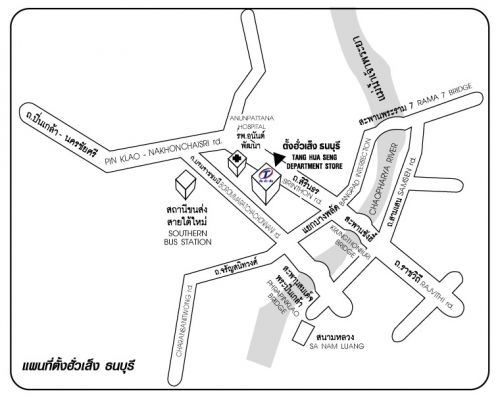 หมายเหตุ1. หากปิดระบบรับสมัครแล้ว จะไม่รับการถอนชื่อหรือถอนทีมนักกีฬาทุกกรณี หากมีการถอนตัวนักกีฬาของทีม ทีมที่ถอนนักกีฬาจะต้องรับผิดชอบค่าใช่จ่ายของนักกีฬาที่ถอนชื่อ แม้ว่านักกีฬาจะไม่มาทำการแข่งขัน2.ทางเว็ปจะไม่รับผิดชอบ เช่น สมัครผิดรุ่นอายุ ผิดเพศ หรือ อื่นๆ อันเกิดจากความผิดพลาดของทีมที่สมัคร ทุกกรณีดังนั้นทีมที่สมัคร ควรตรวจสอบความถูกต้องก่อนปิดระบบรับสมัคร3.ทีมที่มีชื่อบนเว็ปไซด์ที่สมัครแข่งขันให้ถือว่ายืนยันการแข่งขันเว้นแต่จะถอนชื่อหรือถอนทีมก่อนปิดระบบรับสมัครการแข่งขัน( หรือมีเหตุสุดวิสัยร้ายแรง จะยกเว้นเป็นกรณีพิเศษ )4.ทีมใด หรือ บุคคลใด ที่มีพฤติกรรม ที่ทำให้การแข่งขันเกิดความเสียหาย ( ฝ่ายจัดจะเรียกค่าเสียหายเบื้องต้น 500,000 บาท )และจะดำเนินคดีให้ถึงที่สุดทางผู้จัดและเว็ปไซด์จะมีบทลงโทษ ต่อทีมที่กระทำผิดในหมายเหตุนี้ ( ให้ถือว่ารับทราบโดยทั่วกัน )รุ่นอายุสายขาวสายเหลืองสายเขียวสายฟ้าสายน้ำตาลสายแดงสายดำแดงสายดำอายุไม่เกิน 7 ปี6 Blockแทกึก 1แทกึก 3แทกึก 5แทกึก 7แทกึก 8โคเรียลคึมกัง8-9 ปี6 Blockแทกึก 1แทกึก 3แทกึก 5แทกึก 7แทกึก 8โคเรียลคึมกัง10-11 ปี6 Blockแทกึก 1แทกึก 3แทกึก 5แทกึก 7แทกึก 8โคเรียลคึมกัง12-14 ปี6 Blockแทกึก 2แทกึก 4แทกึก 6แทกึก 8โคเรียลโคเรียลคึมกัง15 ปีขึ้นไป-แทกึก 2แทกึก 4แทกึก 6แทกึก 8โคเรียลคึมกังเทแบค